基本信息基本信息 更新时间：2024-05-07 15:49  更新时间：2024-05-07 15:49  更新时间：2024-05-07 15:49  更新时间：2024-05-07 15:49 姓    名姓    名马先生马先生年    龄32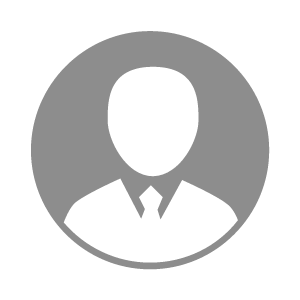 电    话电    话下载后可见下载后可见毕业院校河南牧业经济学院邮    箱邮    箱下载后可见下载后可见学    历大专住    址住    址期望月薪5000-10000求职意向求职意向中控工,饲料车间主任中控工,饲料车间主任中控工,饲料车间主任中控工,饲料车间主任期望地区期望地区河南省|山东省|湖北省|江苏省|浙江省河南省|山东省|湖北省|江苏省|浙江省河南省|山东省|湖北省|江苏省|浙江省河南省|山东省|湖北省|江苏省|浙江省教育经历教育经历就读学校：河南牧业经济学院 就读学校：河南牧业经济学院 就读学校：河南牧业经济学院 就读学校：河南牧业经济学院 就读学校：河南牧业经济学院 就读学校：河南牧业经济学院 就读学校：河南牧业经济学院 工作经历工作经历工作单位：宁波顺丰速运慈溪分公司 工作单位：宁波顺丰速运慈溪分公司 工作单位：宁波顺丰速运慈溪分公司 工作单位：宁波顺丰速运慈溪分公司 工作单位：宁波顺丰速运慈溪分公司 工作单位：宁波顺丰速运慈溪分公司 工作单位：宁波顺丰速运慈溪分公司 自我评价自我评价14年毕业就开始接触，饲料生产行业，五年的饲料生产工作从事，对饲料生产这一块的故障判断，节能降耗，降本增效都有积累和总结！后期在做仓库管理这一块也没间断对饲料行业的关注。14年毕业就开始接触，饲料生产行业，五年的饲料生产工作从事，对饲料生产这一块的故障判断，节能降耗，降本增效都有积累和总结！后期在做仓库管理这一块也没间断对饲料行业的关注。14年毕业就开始接触，饲料生产行业，五年的饲料生产工作从事，对饲料生产这一块的故障判断，节能降耗，降本增效都有积累和总结！后期在做仓库管理这一块也没间断对饲料行业的关注。14年毕业就开始接触，饲料生产行业，五年的饲料生产工作从事，对饲料生产这一块的故障判断，节能降耗，降本增效都有积累和总结！后期在做仓库管理这一块也没间断对饲料行业的关注。14年毕业就开始接触，饲料生产行业，五年的饲料生产工作从事，对饲料生产这一块的故障判断，节能降耗，降本增效都有积累和总结！后期在做仓库管理这一块也没间断对饲料行业的关注。14年毕业就开始接触，饲料生产行业，五年的饲料生产工作从事，对饲料生产这一块的故障判断，节能降耗，降本增效都有积累和总结！后期在做仓库管理这一块也没间断对饲料行业的关注。14年毕业就开始接触，饲料生产行业，五年的饲料生产工作从事，对饲料生产这一块的故障判断，节能降耗，降本增效都有积累和总结！后期在做仓库管理这一块也没间断对饲料行业的关注。其他特长其他特长